نام و نام‌خانوادگي: شماره شناسنامه:تاريخ تولد:  آدرس ايميل:تلفن رشته آزمون: معماری- نظارتسوال 10در ساختمان‌های ...............  مساحت فضای باز که در سطح پایین‌تری از تراز طبقه همکف قرار دارد و نور و تهویه بحشی از ساختمان را تامین می‌کند نباید از ................ مترمکعب کمتر باشد.دو طبقه و ردیفی و منفصل – 6سه طبقه و منفصل – 8دو طبقه و ترکیبی با الگوی حیاط مرکزی – 9چهار طبقه و منفصل - 7سوال 10در ساختمان‌های ...............  مساحت فضای باز که در سطح پایین‌تری از تراز طبقه همکف قرار دارد و نور و تهویه بحشی از ساختمان را تامین می‌کند نباید از ................ مترمکعب کمتر باشد.دو طبقه و ردیفی و منفصل – 6سه طبقه و منفصل – 8دو طبقه و ترکیبی با الگوی حیاط مرکزی – 9چهار طبقه و منفصل - 7سوال 10در ساختمان‌های ...............  مساحت فضای باز که در سطح پایین‌تری از تراز طبقه همکف قرار دارد و نور و تهویه بحشی از ساختمان را تامین می‌کند نباید از ................ مترمکعب کمتر باشد.دو طبقه و ردیفی و منفصل – 6سه طبقه و منفصل – 8دو طبقه و ترکیبی با الگوی حیاط مرکزی – 9چهار طبقه و منفصل - 7توضیحات: مطابق بند 4-5-8-4-1 در ساختمان های گروه 3، حیاط های محصور به صورت گودال باچه در صورتی که به منظور تامین نور و تهویه فضاهای سکونت و اشتغال در زیر زمین مورد استفاده قرار گیرند باید دارای 9 متر مربع مساحت و حداقل 3 متر عرض داشته باشند.طبق مبحث 4 مقررات ملی ساختمان، ویرایش 1392، ص 12، قسمت پ-2، ص 29، ص 70، بند 4-5-8-4-1  گزینه 3 صحیح است.با توجه به واحد سنجش فضاها بر حسب مترمربع می باشد ، حال با توجه به صورت سوال که واحد سنجش را متر مکعب در نظر گرفته است، در نتیجه این سوال از اساس غلط است و باید حذف گردد.این سوال باید حذف شود چون مساحت را به متر مکعب خواسته است و عملا این سوال از اساس اشتباه است چرا که واحد سنجش مساحت، مترمکعب نمی باشد و طبیعتا در جلسه آزمون باعث سردرگمی داوطلب خواهد شد که چرا مساحت به مترمکعب خواسته شده است توضیحات: مطابق بند 4-5-8-4-1 در ساختمان های گروه 3، حیاط های محصور به صورت گودال باچه در صورتی که به منظور تامین نور و تهویه فضاهای سکونت و اشتغال در زیر زمین مورد استفاده قرار گیرند باید دارای 9 متر مربع مساحت و حداقل 3 متر عرض داشته باشند.طبق مبحث 4 مقررات ملی ساختمان، ویرایش 1392، ص 12، قسمت پ-2، ص 29، ص 70، بند 4-5-8-4-1  گزینه 3 صحیح است.با توجه به واحد سنجش فضاها بر حسب مترمربع می باشد ، حال با توجه به صورت سوال که واحد سنجش را متر مکعب در نظر گرفته است، در نتیجه این سوال از اساس غلط است و باید حذف گردد.این سوال باید حذف شود چون مساحت را به متر مکعب خواسته است و عملا این سوال از اساس اشتباه است چرا که واحد سنجش مساحت، مترمکعب نمی باشد و طبیعتا در جلسه آزمون باعث سردرگمی داوطلب خواهد شد که چرا مساحت به مترمکعب خواسته شده است توضیحات: مطابق بند 4-5-8-4-1 در ساختمان های گروه 3، حیاط های محصور به صورت گودال باچه در صورتی که به منظور تامین نور و تهویه فضاهای سکونت و اشتغال در زیر زمین مورد استفاده قرار گیرند باید دارای 9 متر مربع مساحت و حداقل 3 متر عرض داشته باشند.طبق مبحث 4 مقررات ملی ساختمان، ویرایش 1392، ص 12، قسمت پ-2، ص 29، ص 70، بند 4-5-8-4-1  گزینه 3 صحیح است.با توجه به واحد سنجش فضاها بر حسب مترمربع می باشد ، حال با توجه به صورت سوال که واحد سنجش را متر مکعب در نظر گرفته است، در نتیجه این سوال از اساس غلط است و باید حذف گردد.این سوال باید حذف شود چون مساحت را به متر مکعب خواسته است و عملا این سوال از اساس اشتباه است چرا که واحد سنجش مساحت، مترمکعب نمی باشد و طبیعتا در جلسه آزمون باعث سردرگمی داوطلب خواهد شد که چرا مساحت به مترمکعب خواسته شده است  سوال 13 نحوه قرار گیری لوله ها و مجراهایی که همراه بست های خود در ستون های بتن آرمه دفن می شوند، چگونه است؟1) مجاز نمی باشد. 2) باید با فاصله مناسب دور از محور طولی قرار گیرند.3) باید در حدی باشند که هیچیک از مقاطع بتن بیشتر از 3% تقلیل نیابد.4) باید در حوالی محور طولی قرار گیرند. سوال 13 نحوه قرار گیری لوله ها و مجراهایی که همراه بست های خود در ستون های بتن آرمه دفن می شوند، چگونه است؟1) مجاز نمی باشد. 2) باید با فاصله مناسب دور از محور طولی قرار گیرند.3) باید در حدی باشند که هیچیک از مقاطع بتن بیشتر از 3% تقلیل نیابد.4) باید در حوالی محور طولی قرار گیرند. سوال 13 نحوه قرار گیری لوله ها و مجراهایی که همراه بست های خود در ستون های بتن آرمه دفن می شوند، چگونه است؟1) مجاز نمی باشد. 2) باید با فاصله مناسب دور از محور طولی قرار گیرند.3) باید در حدی باشند که هیچیک از مقاطع بتن بیشتر از 3% تقلیل نیابد.4) باید در حوالی محور طولی قرار گیرند. توضیحات:  گزینه 3 و 4 صحیح هستندبا توجه به بند 9-12-1-19-1 ردیف 8، سطح اشغال لوله ها و مجراها دفن شده در بتن نباید از 3% سطح مقطع مورد نیاز بیشتر باشد با توجه به اینکه کم شدن 3% از هر یک از ابعاد مقطع بتنی به معنی کم شدن 3% از سطح مقطع می باشد لذا با توجه ب اینکه نداشتن سطح اشغال بیشتر از سه درصد دقیقا شرط لازم و کافی برای این است ک سطح مقطع بتن بیشتر از سه درصد تقلیل نیابد گزینه 3 صحیح می باشد. از طرفی با توجه به بند 9-12-1-19-1 ردیف 8، گزینه 4 نیز دقیقا متن بند مورد اشاره بوده پس گزنه 4 نیز صحیح می باشد. در نتیجه سوال دارای دو گزینه ی صحیح می باشد و باید حذف گردد. توضیحات:  گزینه 3 و 4 صحیح هستندبا توجه به بند 9-12-1-19-1 ردیف 8، سطح اشغال لوله ها و مجراها دفن شده در بتن نباید از 3% سطح مقطع مورد نیاز بیشتر باشد با توجه به اینکه کم شدن 3% از هر یک از ابعاد مقطع بتنی به معنی کم شدن 3% از سطح مقطع می باشد لذا با توجه ب اینکه نداشتن سطح اشغال بیشتر از سه درصد دقیقا شرط لازم و کافی برای این است ک سطح مقطع بتن بیشتر از سه درصد تقلیل نیابد گزینه 3 صحیح می باشد. از طرفی با توجه به بند 9-12-1-19-1 ردیف 8، گزینه 4 نیز دقیقا متن بند مورد اشاره بوده پس گزنه 4 نیز صحیح می باشد. در نتیجه سوال دارای دو گزینه ی صحیح می باشد و باید حذف گردد. توضیحات:  گزینه 3 و 4 صحیح هستندبا توجه به بند 9-12-1-19-1 ردیف 8، سطح اشغال لوله ها و مجراها دفن شده در بتن نباید از 3% سطح مقطع مورد نیاز بیشتر باشد با توجه به اینکه کم شدن 3% از هر یک از ابعاد مقطع بتنی به معنی کم شدن 3% از سطح مقطع می باشد لذا با توجه ب اینکه نداشتن سطح اشغال بیشتر از سه درصد دقیقا شرط لازم و کافی برای این است ک سطح مقطع بتن بیشتر از سه درصد تقلیل نیابد گزینه 3 صحیح می باشد. از طرفی با توجه به بند 9-12-1-19-1 ردیف 8، گزینه 4 نیز دقیقا متن بند مورد اشاره بوده پس گزنه 4 نیز صحیح می باشد. در نتیجه سوال دارای دو گزینه ی صحیح می باشد و باید حذف گردد.سوال 26در صورتی که تأمین هوای احتراق دستگاه گازسوز از خارج ساختمان باشد:1) می‌توان از فضای زیر کف کاذب استفاده کرد.2) می‌توان از کرکره چوبی برای دو انتهای کانال هوا استفاده کرد.3) سطح مقطع کانال باید دست‌کم برابر سطح آزاد دهانه دریافت هوا باشد.4) هر سه گزینه صحیح است.سوال 26در صورتی که تأمین هوای احتراق دستگاه گازسوز از خارج ساختمان باشد:1) می‌توان از فضای زیر کف کاذب استفاده کرد.2) می‌توان از کرکره چوبی برای دو انتهای کانال هوا استفاده کرد.3) سطح مقطع کانال باید دست‌کم برابر سطح آزاد دهانه دریافت هوا باشد.4) هر سه گزینه صحیح است.سوال 26در صورتی که تأمین هوای احتراق دستگاه گازسوز از خارج ساختمان باشد:1) می‌توان از فضای زیر کف کاذب استفاده کرد.2) می‌توان از کرکره چوبی برای دو انتهای کانال هوا استفاده کرد.3) سطح مقطع کانال باید دست‌کم برابر سطح آزاد دهانه دریافت هوا باشد.4) هر سه گزینه صحیح است.توضيحات:گزینه 4 پاسخ صحیح است.مبحث 17 مقررات ملی ساختمان، ویرایش 1389، ص 63، بند 17-7-5-5، مورد الف: در صورتی که هوای احتراق فضایی که دستگاه گازسوز در آن نصب می‌شود از کف کاذب ساختمان تأمین شود، در این صورت فضای کف کاذب باید به هوای آزاد بیرون به صورت مستقیم مرتبط باشد.مطابق بند 17-7-5-8 ب : برای تامین هوای احتراق دستگاه گازسوز،نصب دهانه مستقیم از فضای محل نصب دستگاه به خارج از ساختمان، یا از طریق کانال افقی یا قائم ، سطح کانال باید دست کم برابر سطح آزاد دهانه دریافت هوا باشد.مطابق بند 17-7-5-13 : در صورتی که هوای احتراق دستگاه گازسوز از طریق دریچه یا کانال مرتبط با فضای آزاد تامین گردد، در دو انتهای آن می بایست کرکره چوبی محافظ و توری فلزی نصب گردد.سوال فوق به دلیل داشتن دو جواب صحیح می بایست حذف شود.توضيحات:گزینه 4 پاسخ صحیح است.مبحث 17 مقررات ملی ساختمان، ویرایش 1389، ص 63، بند 17-7-5-5، مورد الف: در صورتی که هوای احتراق فضایی که دستگاه گازسوز در آن نصب می‌شود از کف کاذب ساختمان تأمین شود، در این صورت فضای کف کاذب باید به هوای آزاد بیرون به صورت مستقیم مرتبط باشد.مطابق بند 17-7-5-8 ب : برای تامین هوای احتراق دستگاه گازسوز،نصب دهانه مستقیم از فضای محل نصب دستگاه به خارج از ساختمان، یا از طریق کانال افقی یا قائم ، سطح کانال باید دست کم برابر سطح آزاد دهانه دریافت هوا باشد.مطابق بند 17-7-5-13 : در صورتی که هوای احتراق دستگاه گازسوز از طریق دریچه یا کانال مرتبط با فضای آزاد تامین گردد، در دو انتهای آن می بایست کرکره چوبی محافظ و توری فلزی نصب گردد.سوال فوق به دلیل داشتن دو جواب صحیح می بایست حذف شود.توضيحات:گزینه 4 پاسخ صحیح است.مبحث 17 مقررات ملی ساختمان، ویرایش 1389، ص 63، بند 17-7-5-5، مورد الف: در صورتی که هوای احتراق فضایی که دستگاه گازسوز در آن نصب می‌شود از کف کاذب ساختمان تأمین شود، در این صورت فضای کف کاذب باید به هوای آزاد بیرون به صورت مستقیم مرتبط باشد.مطابق بند 17-7-5-8 ب : برای تامین هوای احتراق دستگاه گازسوز،نصب دهانه مستقیم از فضای محل نصب دستگاه به خارج از ساختمان، یا از طریق کانال افقی یا قائم ، سطح کانال باید دست کم برابر سطح آزاد دهانه دریافت هوا باشد.مطابق بند 17-7-5-13 : در صورتی که هوای احتراق دستگاه گازسوز از طریق دریچه یا کانال مرتبط با فضای آزاد تامین گردد، در دو انتهای آن می بایست کرکره چوبی محافظ و توری فلزی نصب گردد.سوال فوق به دلیل داشتن دو جواب صحیح می بایست حذف شود.32- کدام گزینه در مورد کف بستر کانال لوله گذاری فاضلاب اگر در آن سنگ مشاهده شود صحیح است و چه توصیه ای برای حفاظت از لوله می شود؟1) باید قسمت سنگی را دست کم تا 15 سانتی متر زیر تراز لوله تراشید-خاکریزی حداقل تا 30 سانتی متر بالای لوله را بپوشاند.2) باید قسمت سنگی را دست کم تا 10 سانتی متر زیر تراز لوله تراشید-خاکریزی حداقل تا 15 سانتی متر بالای لوله را بپوشاند.3) باید قسمت سنگی را دست کم تا 5/7 سانتی متر زیر تراز لوله تراشید-از نخاله های ساختمانی برای خاکریزی استفاده شود.4) باید قسمت سنگی را دست کم تا 5/7 سانتی متر زیر تراز لوله تراشید-خاکریزی حداقل تا 30 سانتی متر بالای لوله را بپوشاند.32- کدام گزینه در مورد کف بستر کانال لوله گذاری فاضلاب اگر در آن سنگ مشاهده شود صحیح است و چه توصیه ای برای حفاظت از لوله می شود؟1) باید قسمت سنگی را دست کم تا 15 سانتی متر زیر تراز لوله تراشید-خاکریزی حداقل تا 30 سانتی متر بالای لوله را بپوشاند.2) باید قسمت سنگی را دست کم تا 10 سانتی متر زیر تراز لوله تراشید-خاکریزی حداقل تا 15 سانتی متر بالای لوله را بپوشاند.3) باید قسمت سنگی را دست کم تا 5/7 سانتی متر زیر تراز لوله تراشید-از نخاله های ساختمانی برای خاکریزی استفاده شود.4) باید قسمت سنگی را دست کم تا 5/7 سانتی متر زیر تراز لوله تراشید-خاکریزی حداقل تا 30 سانتی متر بالای لوله را بپوشاند.32- کدام گزینه در مورد کف بستر کانال لوله گذاری فاضلاب اگر در آن سنگ مشاهده شود صحیح است و چه توصیه ای برای حفاظت از لوله می شود؟1) باید قسمت سنگی را دست کم تا 15 سانتی متر زیر تراز لوله تراشید-خاکریزی حداقل تا 30 سانتی متر بالای لوله را بپوشاند.2) باید قسمت سنگی را دست کم تا 10 سانتی متر زیر تراز لوله تراشید-خاکریزی حداقل تا 15 سانتی متر بالای لوله را بپوشاند.3) باید قسمت سنگی را دست کم تا 5/7 سانتی متر زیر تراز لوله تراشید-از نخاله های ساختمانی برای خاکریزی استفاده شود.4) باید قسمت سنگی را دست کم تا 5/7 سانتی متر زیر تراز لوله تراشید-خاکریزی حداقل تا 30 سانتی متر بالای لوله را بپوشاند.جواب: براساس قسمت پ و ج بند 16-4-4-2 صفحه 100 و 101 مبحث 16 گزینه ؟ صحیح است.در هیچ جای کتاب صحبت از قسمت دوم سوال که باید خاکریزی حداقل تا 30 سانتی متر بالای لوله را بپوشاند. را نکرده است و سازمان محترم باید این سوال را حذف نماید. چرا که طبیعتا انتخاب بین دو گزینه باقی می ماند. 16-4-4-2 لوله گذاری در ترنچپ)اگر در کف بستر لوله گذاری سنگ مشاهده شود، باید قسمت سنگی را دست کم تا 75 میلی متر زیر تراز نصب لوله تراشید و کف بستر را با ماسه و شن نرم پُر کرد و کوبید تا تکیه گاه یک دست، یکنواخت و مقاومی پدید آید. لوله را نباید مستقیماً روی بستر سنگی قرار داد.ج)پس از لوله گذاری باید اطراف و روی لوله را با خاک نرم و سرند شده پرکرد. پرکردن اطراف و روی لوله باید با لایه های 150 میلی متری باشد و هر لایه جداگانه کوبیده شود. پر کردن اطراف لوله باید یکنواخت و متعادل باشد تا لوله را در راستای محور خود ثابت و ساکن، نگاه دارد.جواب: براساس قسمت پ و ج بند 16-4-4-2 صفحه 100 و 101 مبحث 16 گزینه ؟ صحیح است.در هیچ جای کتاب صحبت از قسمت دوم سوال که باید خاکریزی حداقل تا 30 سانتی متر بالای لوله را بپوشاند. را نکرده است و سازمان محترم باید این سوال را حذف نماید. چرا که طبیعتا انتخاب بین دو گزینه باقی می ماند. 16-4-4-2 لوله گذاری در ترنچپ)اگر در کف بستر لوله گذاری سنگ مشاهده شود، باید قسمت سنگی را دست کم تا 75 میلی متر زیر تراز نصب لوله تراشید و کف بستر را با ماسه و شن نرم پُر کرد و کوبید تا تکیه گاه یک دست، یکنواخت و مقاومی پدید آید. لوله را نباید مستقیماً روی بستر سنگی قرار داد.ج)پس از لوله گذاری باید اطراف و روی لوله را با خاک نرم و سرند شده پرکرد. پرکردن اطراف و روی لوله باید با لایه های 150 میلی متری باشد و هر لایه جداگانه کوبیده شود. پر کردن اطراف لوله باید یکنواخت و متعادل باشد تا لوله را در راستای محور خود ثابت و ساکن، نگاه دارد.جواب: براساس قسمت پ و ج بند 16-4-4-2 صفحه 100 و 101 مبحث 16 گزینه ؟ صحیح است.در هیچ جای کتاب صحبت از قسمت دوم سوال که باید خاکریزی حداقل تا 30 سانتی متر بالای لوله را بپوشاند. را نکرده است و سازمان محترم باید این سوال را حذف نماید. چرا که طبیعتا انتخاب بین دو گزینه باقی می ماند. 16-4-4-2 لوله گذاری در ترنچپ)اگر در کف بستر لوله گذاری سنگ مشاهده شود، باید قسمت سنگی را دست کم تا 75 میلی متر زیر تراز نصب لوله تراشید و کف بستر را با ماسه و شن نرم پُر کرد و کوبید تا تکیه گاه یک دست، یکنواخت و مقاومی پدید آید. لوله را نباید مستقیماً روی بستر سنگی قرار داد.ج)پس از لوله گذاری باید اطراف و روی لوله را با خاک نرم و سرند شده پرکرد. پرکردن اطراف و روی لوله باید با لایه های 150 میلی متری باشد و هر لایه جداگانه کوبیده شود. پر کردن اطراف لوله باید یکنواخت و متعادل باشد تا لوله را در راستای محور خود ثابت و ساکن، نگاه دارد.سوال 34حداقل قطر اسمی لوله آب رسانی به سینک آشپزخانه خانگی و حداکثر فشار آب در سینک باید چقدر باشد؟1)15 میلی متر-8 پوند بر اینچ مربع		2) 10 میلی لیتر-40 پوند بر اینچ مربع3) 15 میلی لیتر-60 پوند بر اینچ مربع	4) 8/3 اینچ-8 پوند بر اینچ مربعجواب: براساس جدول 16-3-3-4-الف صفحه 43 و جدول 16-3-3-5-ت صفحه 46 مبحث 16 گزینه ؟ صحیح است. این سوال باید حذف شود چون گزینه های 2 و 3 که اتفاقا یکی از آنها پاسخ سوال نیز هست قطر را به میلی لیتر داده است و عملا این گزینه ها از اساس اشتباه هستند چرا که واحد سنجش قطر، میلی لیتر نمی باشد . من به عنوان یکی از داوطلبان در سر جلسه این سوال ساده را پیدا و حل کردم اما به علت وجود واحد اشتباه از پاسخگویی اجتناب نمودم که جا دارد جهت جلوگیری از تضییع حقوق مهندسین عزیز این سوال حذف گردد.جدول 16-3-3-4"الف"-حداقل قطر نامی لوله های آب رسانی به لوازم بهداشتی مختلفجدول 16-3-3-5"ت"-حداکثرفشار  و مقدار مصرف آب در لوازم بهداشتی---------------------------------------------------------------------------------------------------سوال 34حداقل قطر اسمی لوله آب رسانی به سینک آشپزخانه خانگی و حداکثر فشار آب در سینک باید چقدر باشد؟1)15 میلی متر-8 پوند بر اینچ مربع		2) 10 میلی لیتر-40 پوند بر اینچ مربع3) 15 میلی لیتر-60 پوند بر اینچ مربع	4) 8/3 اینچ-8 پوند بر اینچ مربعجواب: براساس جدول 16-3-3-4-الف صفحه 43 و جدول 16-3-3-5-ت صفحه 46 مبحث 16 گزینه ؟ صحیح است. این سوال باید حذف شود چون گزینه های 2 و 3 که اتفاقا یکی از آنها پاسخ سوال نیز هست قطر را به میلی لیتر داده است و عملا این گزینه ها از اساس اشتباه هستند چرا که واحد سنجش قطر، میلی لیتر نمی باشد . من به عنوان یکی از داوطلبان در سر جلسه این سوال ساده را پیدا و حل کردم اما به علت وجود واحد اشتباه از پاسخگویی اجتناب نمودم که جا دارد جهت جلوگیری از تضییع حقوق مهندسین عزیز این سوال حذف گردد.جدول 16-3-3-4"الف"-حداقل قطر نامی لوله های آب رسانی به لوازم بهداشتی مختلفجدول 16-3-3-5"ت"-حداکثرفشار  و مقدار مصرف آب در لوازم بهداشتی---------------------------------------------------------------------------------------------------سوال 34حداقل قطر اسمی لوله آب رسانی به سینک آشپزخانه خانگی و حداکثر فشار آب در سینک باید چقدر باشد؟1)15 میلی متر-8 پوند بر اینچ مربع		2) 10 میلی لیتر-40 پوند بر اینچ مربع3) 15 میلی لیتر-60 پوند بر اینچ مربع	4) 8/3 اینچ-8 پوند بر اینچ مربعجواب: براساس جدول 16-3-3-4-الف صفحه 43 و جدول 16-3-3-5-ت صفحه 46 مبحث 16 گزینه ؟ صحیح است. این سوال باید حذف شود چون گزینه های 2 و 3 که اتفاقا یکی از آنها پاسخ سوال نیز هست قطر را به میلی لیتر داده است و عملا این گزینه ها از اساس اشتباه هستند چرا که واحد سنجش قطر، میلی لیتر نمی باشد . من به عنوان یکی از داوطلبان در سر جلسه این سوال ساده را پیدا و حل کردم اما به علت وجود واحد اشتباه از پاسخگویی اجتناب نمودم که جا دارد جهت جلوگیری از تضییع حقوق مهندسین عزیز این سوال حذف گردد.جدول 16-3-3-4"الف"-حداقل قطر نامی لوله های آب رسانی به لوازم بهداشتی مختلفجدول 16-3-3-5"ت"-حداکثرفشار  و مقدار مصرف آب در لوازم بهداشتی---------------------------------------------------------------------------------------------------36-ظرفیت ذخیره آب گرمکن برای یک واحد 2 خوابه باید دست کم چند لیتر باشد و اگر با ترکیدن ظرف حاوی آب مافوق گرم فشار سریعا کاهش یابد چه اتفاقی می افتد؟1)75 لیتر-حجم آب در اثر تبدیل به بخار در فشار اتمسفریک 4 برابر می شود.2)75 لیتر-آب فورا خواهد جوشید.3)110 لیتر-حجم آب در اثر تبدیل به بخار در فشار اتمسفریک 4 برابر می شود.4)110 لیتر-آب فورا خواهد جوشید.36-ظرفیت ذخیره آب گرمکن برای یک واحد 2 خوابه باید دست کم چند لیتر باشد و اگر با ترکیدن ظرف حاوی آب مافوق گرم فشار سریعا کاهش یابد چه اتفاقی می افتد؟1)75 لیتر-حجم آب در اثر تبدیل به بخار در فشار اتمسفریک 4 برابر می شود.2)75 لیتر-آب فورا خواهد جوشید.3)110 لیتر-حجم آب در اثر تبدیل به بخار در فشار اتمسفریک 4 برابر می شود.4)110 لیتر-آب فورا خواهد جوشید.36-ظرفیت ذخیره آب گرمکن برای یک واحد 2 خوابه باید دست کم چند لیتر باشد و اگر با ترکیدن ظرف حاوی آب مافوق گرم فشار سریعا کاهش یابد چه اتفاقی می افتد؟1)75 لیتر-حجم آب در اثر تبدیل به بخار در فشار اتمسفریک 4 برابر می شود.2)75 لیتر-آب فورا خواهد جوشید.3)110 لیتر-حجم آب در اثر تبدیل به بخار در فشار اتمسفریک 4 برابر می شود.4)110 لیتر-آب فورا خواهد جوشید.جواب: براساس بند 14-7-2-8 صفحه 83 مبحث 14 گزینه ؟ صحیح است.دوقسمت سوال از دوکتاب متفاوت است و باید بر اساس اطلاعات مکانیکی شخص پاسخگوی سوال باشد که این خود جای اعتراض دارد که یک مهندس معمار چگونه باید پدیده Flash را بحث تخصصی مهندسان مکانیک است در جلسه آزمون بکار برد ؟؟؟جواب: براساس بند 14-7-2-8 صفحه 83 مبحث 14 گزینه ؟ صحیح است.دوقسمت سوال از دوکتاب متفاوت است و باید بر اساس اطلاعات مکانیکی شخص پاسخگوی سوال باشد که این خود جای اعتراض دارد که یک مهندس معمار چگونه باید پدیده Flash را بحث تخصصی مهندسان مکانیک است در جلسه آزمون بکار برد ؟؟؟جواب: براساس بند 14-7-2-8 صفحه 83 مبحث 14 گزینه ؟ صحیح است.دوقسمت سوال از دوکتاب متفاوت است و باید بر اساس اطلاعات مکانیکی شخص پاسخگوی سوال باشد که این خود جای اعتراض دارد که یک مهندس معمار چگونه باید پدیده Flash را بحث تخصصی مهندسان مکانیک است در جلسه آزمون بکار برد ؟؟؟شماره سوال: 39حداقل روشنایی عمومی الزامی در محل حروف چینی یک چاپخانه برحسب لوکس چقدر بیشتر از حداقل روشنایی عمومی اتاق خواب یک منزل مسکونی است؟1) سه برابر حداقل روشنایی عمومی اتاق خواب مسکونی2) چهار برابر حداقل روشنایی عمومی اتاق خواب مسکونی3) دو برابر حداقل روشنایی عمومی اتاق خواب مسکونی4) پنج برابر حداقل روشنایی عمومی اتاق خواب مسکونیشماره سوال: 39حداقل روشنایی عمومی الزامی در محل حروف چینی یک چاپخانه برحسب لوکس چقدر بیشتر از حداقل روشنایی عمومی اتاق خواب یک منزل مسکونی است؟1) سه برابر حداقل روشنایی عمومی اتاق خواب مسکونی2) چهار برابر حداقل روشنایی عمومی اتاق خواب مسکونی3) دو برابر حداقل روشنایی عمومی اتاق خواب مسکونی4) پنج برابر حداقل روشنایی عمومی اتاق خواب مسکونیشماره سوال: 39حداقل روشنایی عمومی الزامی در محل حروف چینی یک چاپخانه برحسب لوکس چقدر بیشتر از حداقل روشنایی عمومی اتاق خواب یک منزل مسکونی است؟1) سه برابر حداقل روشنایی عمومی اتاق خواب مسکونی2) چهار برابر حداقل روشنایی عمومی اتاق خواب مسکونی3) دو برابر حداقل روشنایی عمومی اتاق خواب مسکونی4) پنج برابر حداقل روشنایی عمومی اتاق خواب مسکونیتوضيحات:مبحث 13 مقررات ملی ساختمان، ویرایش 1395، پیوست 2، ص 178 و 180، جدول پ-2-5.در برخی فضاهای مشخص شده درجدول شدت روشنایی، اول روشنایی عمومی و دوم روشنایی یک فضای خاص ذکر شده است. برای مثال در اتاق خواب روشنایی عمومی و روشنایی روی میز توالت مشخض شده است. در چاپخانه:ماشین حروف چینی :-روشنایی عمومی -محل حروف چینیحداقل شدت روشنایی عمومی ماشین حروف‌چینی برابر 200 لوکس و حداقل روشنایی محل حروف چینیِ ماشین حروف‌چینی برابر با 300 لوکس است. اما در صورت سوال حداقل روشنایی عمومی الزامی در محل حروف‌چینی طرح شده است که دارای دوگانگی است، در واقع باید حداقل شدت روشنایی عمومی ماشین حروف‌چینی یا حداقل شدت روشنایی محل حروف چینی ِماشین حروف چینی مورد سوال قرار می‌گرفت.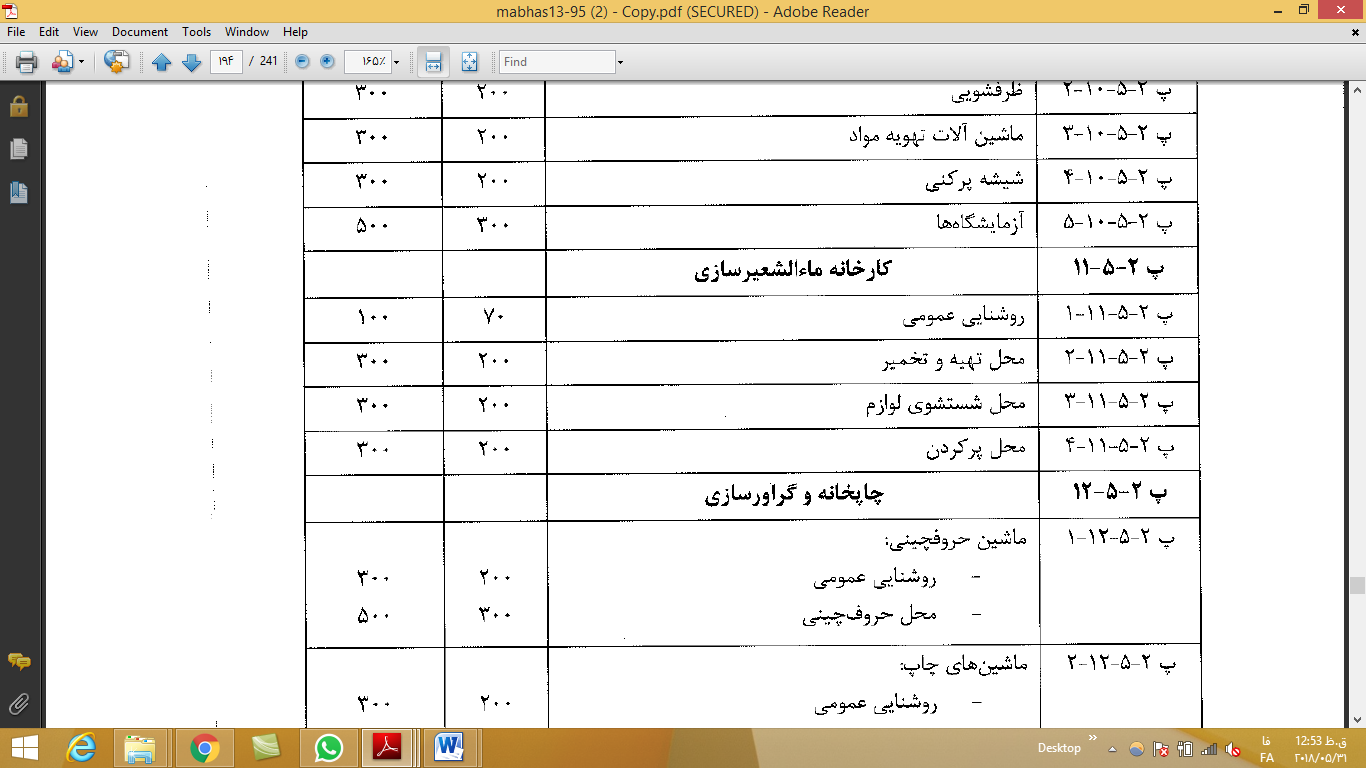 باتوجه به درنظر گرفتن گزینه 2 به عنوان پاسخ صحیح در کلید منتشر شده از طرف سازمان مقررات ملی ساختمان، گویا مدنظر طراح سوال روشنایی، محل حروف چینی با شدت 200 لوکس بوده است که 4 برابر حداقل روشنایی عمومی اتاق خواب مسکونی است، به دلیل دوگانه بودن صورت سوال این سوال دارای اشکال می باشد و باید حذف گردد.توضيحات:مبحث 13 مقررات ملی ساختمان، ویرایش 1395، پیوست 2، ص 178 و 180، جدول پ-2-5.در برخی فضاهای مشخص شده درجدول شدت روشنایی، اول روشنایی عمومی و دوم روشنایی یک فضای خاص ذکر شده است. برای مثال در اتاق خواب روشنایی عمومی و روشنایی روی میز توالت مشخض شده است. در چاپخانه:ماشین حروف چینی :-روشنایی عمومی -محل حروف چینیحداقل شدت روشنایی عمومی ماشین حروف‌چینی برابر 200 لوکس و حداقل روشنایی محل حروف چینیِ ماشین حروف‌چینی برابر با 300 لوکس است. اما در صورت سوال حداقل روشنایی عمومی الزامی در محل حروف‌چینی طرح شده است که دارای دوگانگی است، در واقع باید حداقل شدت روشنایی عمومی ماشین حروف‌چینی یا حداقل شدت روشنایی محل حروف چینی ِماشین حروف چینی مورد سوال قرار می‌گرفت.باتوجه به درنظر گرفتن گزینه 2 به عنوان پاسخ صحیح در کلید منتشر شده از طرف سازمان مقررات ملی ساختمان، گویا مدنظر طراح سوال روشنایی، محل حروف چینی با شدت 200 لوکس بوده است که 4 برابر حداقل روشنایی عمومی اتاق خواب مسکونی است، به دلیل دوگانه بودن صورت سوال این سوال دارای اشکال می باشد و باید حذف گردد.توضيحات:مبحث 13 مقررات ملی ساختمان، ویرایش 1395، پیوست 2، ص 178 و 180، جدول پ-2-5.در برخی فضاهای مشخص شده درجدول شدت روشنایی، اول روشنایی عمومی و دوم روشنایی یک فضای خاص ذکر شده است. برای مثال در اتاق خواب روشنایی عمومی و روشنایی روی میز توالت مشخض شده است. در چاپخانه:ماشین حروف چینی :-روشنایی عمومی -محل حروف چینیحداقل شدت روشنایی عمومی ماشین حروف‌چینی برابر 200 لوکس و حداقل روشنایی محل حروف چینیِ ماشین حروف‌چینی برابر با 300 لوکس است. اما در صورت سوال حداقل روشنایی عمومی الزامی در محل حروف‌چینی طرح شده است که دارای دوگانگی است، در واقع باید حداقل شدت روشنایی عمومی ماشین حروف‌چینی یا حداقل شدت روشنایی محل حروف چینی ِماشین حروف چینی مورد سوال قرار می‌گرفت.باتوجه به درنظر گرفتن گزینه 2 به عنوان پاسخ صحیح در کلید منتشر شده از طرف سازمان مقررات ملی ساختمان، گویا مدنظر طراح سوال روشنایی، محل حروف چینی با شدت 200 لوکس بوده است که 4 برابر حداقل روشنایی عمومی اتاق خواب مسکونی است، به دلیل دوگانه بودن صورت سوال این سوال دارای اشکال می باشد و باید حذف گردد.سوال 46برای یک اتاق اداری با دو نفر کارمند، بدون ارباب رجوع و بدون بخاری، در صورتی که تهویه به صورت مکانیکی انجام شود. برای دبی دریچه ورود هوا(در شرایط با اختلاف فشار استاندارد) کدام یک از گزینه های زیر قابل قبول است؟1)50 متر مکعب در ساعت			2) 60 متر مکعب در ساعت3) 70 متر مکعب در ساعت			4) 80 متر مکعب در ساعتسوال 46برای یک اتاق اداری با دو نفر کارمند، بدون ارباب رجوع و بدون بخاری، در صورتی که تهویه به صورت مکانیکی انجام شود. برای دبی دریچه ورود هوا(در شرایط با اختلاف فشار استاندارد) کدام یک از گزینه های زیر قابل قبول است؟1)50 متر مکعب در ساعت			2) 60 متر مکعب در ساعت3) 70 متر مکعب در ساعت			4) 80 متر مکعب در ساعتسوال 46برای یک اتاق اداری با دو نفر کارمند، بدون ارباب رجوع و بدون بخاری، در صورتی که تهویه به صورت مکانیکی انجام شود. برای دبی دریچه ورود هوا(در شرایط با اختلاف فشار استاندارد) کدام یک از گزینه های زیر قابل قبول است؟1)50 متر مکعب در ساعت			2) 60 متر مکعب در ساعت3) 70 متر مکعب در ساعت			4) 80 متر مکعب در ساعت  توضیحات :مطابق  مبحث 14، صفحه41، جدول 14-4-4-4، ردیف اداری: با توجه به جدول برای هر نفر حداقل مقدار هوای ورودی از بیرون برابر 1/7 لیتر بر ثانیه می باشد. چون تعداد افراد دو نفر است پس 2/14 لیتر بر ثانیه نیاز است. با تبدیل واحد با توجه به گزینه ها داریم:   در سوال گفته شده است کدام گزینه قابل قبول است. با توجه به جواب بدست آمده که حداقل مقدار می باشد پس همه گزینه هایی که از 12/51 بیشتر هستند، قابل قبولند. درست این بود که طراح به جای "قابل قبول" بگوید "حداقل". پس در حال حاضر گزینه های 2و3و4 صحیح هستند پس سوال مبایست حذف شود  توضیحات :مطابق  مبحث 14، صفحه41، جدول 14-4-4-4، ردیف اداری: با توجه به جدول برای هر نفر حداقل مقدار هوای ورودی از بیرون برابر 1/7 لیتر بر ثانیه می باشد. چون تعداد افراد دو نفر است پس 2/14 لیتر بر ثانیه نیاز است. با تبدیل واحد با توجه به گزینه ها داریم:   در سوال گفته شده است کدام گزینه قابل قبول است. با توجه به جواب بدست آمده که حداقل مقدار می باشد پس همه گزینه هایی که از 12/51 بیشتر هستند، قابل قبولند. درست این بود که طراح به جای "قابل قبول" بگوید "حداقل". پس در حال حاضر گزینه های 2و3و4 صحیح هستند پس سوال مبایست حذف شود  توضیحات :مطابق  مبحث 14، صفحه41، جدول 14-4-4-4، ردیف اداری: با توجه به جدول برای هر نفر حداقل مقدار هوای ورودی از بیرون برابر 1/7 لیتر بر ثانیه می باشد. چون تعداد افراد دو نفر است پس 2/14 لیتر بر ثانیه نیاز است. با تبدیل واحد با توجه به گزینه ها داریم:   در سوال گفته شده است کدام گزینه قابل قبول است. با توجه به جواب بدست آمده که حداقل مقدار می باشد پس همه گزینه هایی که از 12/51 بیشتر هستند، قابل قبولند. درست این بود که طراح به جای "قابل قبول" بگوید "حداقل". پس در حال حاضر گزینه های 2و3و4 صحیح هستند پس سوال مبایست حذف شودشماره سوال: 54در روش خرپایی اجرای سازه نگهبان ..............1) بعد از عملیات ساختمان و برطرف شدن خطر ریزش گود می‌توان کاملا اجزای تشکیل‌دهنده آن را بازیافت کرد.2)خرپاها در محل ستون‌های کناری ساختمان اجرا می‌شود تا در هزینه اسکلت صرفه‌جویی شود.3) مزاحمت کمتری برای اجرای عملیات ساختمانی در مقیاس با دیگر روش‌های سازه نگهبان خواهیم داشت.4) بعد از قرار دادن عناصر عمودی سازه نگهبان کنار جداره گود، انتهای پایین آن نیاز به بتن‌ریزی دارد.شماره سوال: 54در روش خرپایی اجرای سازه نگهبان ..............1) بعد از عملیات ساختمان و برطرف شدن خطر ریزش گود می‌توان کاملا اجزای تشکیل‌دهنده آن را بازیافت کرد.2)خرپاها در محل ستون‌های کناری ساختمان اجرا می‌شود تا در هزینه اسکلت صرفه‌جویی شود.3) مزاحمت کمتری برای اجرای عملیات ساختمانی در مقیاس با دیگر روش‌های سازه نگهبان خواهیم داشت.4) بعد از قرار دادن عناصر عمودی سازه نگهبان کنار جداره گود، انتهای پایین آن نیاز به بتن‌ریزی دارد.شماره سوال: 54در روش خرپایی اجرای سازه نگهبان ..............1) بعد از عملیات ساختمان و برطرف شدن خطر ریزش گود می‌توان کاملا اجزای تشکیل‌دهنده آن را بازیافت کرد.2)خرپاها در محل ستون‌های کناری ساختمان اجرا می‌شود تا در هزینه اسکلت صرفه‌جویی شود.3) مزاحمت کمتری برای اجرای عملیات ساختمانی در مقیاس با دیگر روش‌های سازه نگهبان خواهیم داشت.4) بعد از قرار دادن عناصر عمودی سازه نگهبان کنار جداره گود، انتهای پایین آن نیاز به بتن‌ریزی دارد.توضيحات فني:باتوجه به کتاب مسایل اجرایی :از مزایای روش های خرپایی اجرای سازه نگهبان بازیافت کردن آن می باشد درنتیجه گزینه 1 و 4 صحیح می باشد.و مطابق ص 126، بند 23-7، مورد 3 گزینه 1 صحیح استمطابق گودبرداری و سازه‌های نگهبان، ویرایش 1396، ص 115 : شکل وسط، مرحله‌ی دوم آراتوربندی شمع، پروفیل عضو قائم و بتن‌ریزی شمع و ص 116 گزینه 4 صحیح استو مطابق ص 126، بند 23-7، و از آنجایی که در هیچ جایی از کتاب از غیر قابل بازیافت بودن هیچ عضوی از خر پا هیچ صحبتی نشده است لذا با توجه توضیحات کاملا واضح این بند از صفحه 126 قطعا میتوان همه ی اجزای خرپا را کاملا بازیافت و مورد استفاده ی مجدد قرار داد  لذا طبق این مورد 3 گزینه 1 صحیح استطبیعتا در جلسه آزمون باعث سردرگمی داوطلب خواهد شد چرا که به وضوح مشخص است که سوال دارای دوجواب استسوال فوق به دلیل داشتن دو جواب صحیح می بایست حذف شود.توضيحات فني:باتوجه به کتاب مسایل اجرایی :از مزایای روش های خرپایی اجرای سازه نگهبان بازیافت کردن آن می باشد درنتیجه گزینه 1 و 4 صحیح می باشد.و مطابق ص 126، بند 23-7، مورد 3 گزینه 1 صحیح استمطابق گودبرداری و سازه‌های نگهبان، ویرایش 1396، ص 115 : شکل وسط، مرحله‌ی دوم آراتوربندی شمع، پروفیل عضو قائم و بتن‌ریزی شمع و ص 116 گزینه 4 صحیح استو مطابق ص 126، بند 23-7، و از آنجایی که در هیچ جایی از کتاب از غیر قابل بازیافت بودن هیچ عضوی از خر پا هیچ صحبتی نشده است لذا با توجه توضیحات کاملا واضح این بند از صفحه 126 قطعا میتوان همه ی اجزای خرپا را کاملا بازیافت و مورد استفاده ی مجدد قرار داد  لذا طبق این مورد 3 گزینه 1 صحیح استطبیعتا در جلسه آزمون باعث سردرگمی داوطلب خواهد شد چرا که به وضوح مشخص است که سوال دارای دوجواب استسوال فوق به دلیل داشتن دو جواب صحیح می بایست حذف شود.توضيحات فني:باتوجه به کتاب مسایل اجرایی :از مزایای روش های خرپایی اجرای سازه نگهبان بازیافت کردن آن می باشد درنتیجه گزینه 1 و 4 صحیح می باشد.و مطابق ص 126، بند 23-7، مورد 3 گزینه 1 صحیح استمطابق گودبرداری و سازه‌های نگهبان، ویرایش 1396، ص 115 : شکل وسط، مرحله‌ی دوم آراتوربندی شمع، پروفیل عضو قائم و بتن‌ریزی شمع و ص 116 گزینه 4 صحیح استو مطابق ص 126، بند 23-7، و از آنجایی که در هیچ جایی از کتاب از غیر قابل بازیافت بودن هیچ عضوی از خر پا هیچ صحبتی نشده است لذا با توجه توضیحات کاملا واضح این بند از صفحه 126 قطعا میتوان همه ی اجزای خرپا را کاملا بازیافت و مورد استفاده ی مجدد قرار داد  لذا طبق این مورد 3 گزینه 1 صحیح استطبیعتا در جلسه آزمون باعث سردرگمی داوطلب خواهد شد چرا که به وضوح مشخص است که سوال دارای دوجواب استسوال فوق به دلیل داشتن دو جواب صحیح می بایست حذف شود.سوال 60کدام‌یک از گزینه‌های زیر در مورد مجازات انتظامی یکی از مهندسان ناظر که به علت خلف وعده مکرر در انجام تعهدات قراردادی باعث آسیب رساندن به اموال عمومی، منابع یا محیط زیست شده است صحیح می‌باشد؟مجازات انتظامی درجه یک تا درجه سهمجاوزات انتظامی درجه دو تا درجه چهارمجازات انتظامی درجه سه تا درجه پنجمجازات انتظامی درجه دو تا درجه پنجسوال 60کدام‌یک از گزینه‌های زیر در مورد مجازات انتظامی یکی از مهندسان ناظر که به علت خلف وعده مکرر در انجام تعهدات قراردادی باعث آسیب رساندن به اموال عمومی، منابع یا محیط زیست شده است صحیح می‌باشد؟مجازات انتظامی درجه یک تا درجه سهمجاوزات انتظامی درجه دو تا درجه چهارمجازات انتظامی درجه سه تا درجه پنجمجازات انتظامی درجه دو تا درجه پنجسوال 60کدام‌یک از گزینه‌های زیر در مورد مجازات انتظامی یکی از مهندسان ناظر که به علت خلف وعده مکرر در انجام تعهدات قراردادی باعث آسیب رساندن به اموال عمومی، منابع یا محیط زیست شده است صحیح می‌باشد؟مجازات انتظامی درجه یک تا درجه سهمجاوزات انتظامی درجه دو تا درجه چهارمجازات انتظامی درجه سه تا درجه پنجمجازات انتظامی درجه دو تا درجه پنجتوضيحات:گزینه 4 پاسخ صحیح است.قانون نظام مهندسی و کنترل ساختمان، با آخرین اصلاحات و الحاقات 1390، ص 188، ماده 91، مورد الف 2.از آنجاییکه در کلید سازمان مقررات ملی این پاسخ این سوال گزینه 3 در نظر گرفته شده است، ولی با توجه به مستندات گزینه 4 پاسخ صحیح است و باید گزینه ی صحیح اصلاح گردد.باتوجه به قسمت 2الف صفحه 8 اصلاحیه قانون نظام مهندسی و کنترل ساختمان : عدم انجام یا قصور در انجام وظایف حرفه ای که به موجب قوانین و مقررات موظف به آن است تعهدات قراردادی یا خلف وعده مکرر در مورد انجام آن ها به نحوی که موجب زیان یا تضییع حقوق صاحب یا اشخاص ثالث شود یا به اموال عمومی، منابع مواد و انرژی یا محیط زیست آسیب رسانند، به مجازات انتظامی از درجه دو تا درجه پنج محکوم می شوند.درنتیجه گذینه 4 صحیح می باشد.توضيحات:گزینه 4 پاسخ صحیح است.قانون نظام مهندسی و کنترل ساختمان، با آخرین اصلاحات و الحاقات 1390، ص 188، ماده 91، مورد الف 2.از آنجاییکه در کلید سازمان مقررات ملی این پاسخ این سوال گزینه 3 در نظر گرفته شده است، ولی با توجه به مستندات گزینه 4 پاسخ صحیح است و باید گزینه ی صحیح اصلاح گردد.باتوجه به قسمت 2الف صفحه 8 اصلاحیه قانون نظام مهندسی و کنترل ساختمان : عدم انجام یا قصور در انجام وظایف حرفه ای که به موجب قوانین و مقررات موظف به آن است تعهدات قراردادی یا خلف وعده مکرر در مورد انجام آن ها به نحوی که موجب زیان یا تضییع حقوق صاحب یا اشخاص ثالث شود یا به اموال عمومی، منابع مواد و انرژی یا محیط زیست آسیب رسانند، به مجازات انتظامی از درجه دو تا درجه پنج محکوم می شوند.درنتیجه گذینه 4 صحیح می باشد.توضيحات:گزینه 4 پاسخ صحیح است.قانون نظام مهندسی و کنترل ساختمان، با آخرین اصلاحات و الحاقات 1390، ص 188، ماده 91، مورد الف 2.از آنجاییکه در کلید سازمان مقررات ملی این پاسخ این سوال گزینه 3 در نظر گرفته شده است، ولی با توجه به مستندات گزینه 4 پاسخ صحیح است و باید گزینه ی صحیح اصلاح گردد.باتوجه به قسمت 2الف صفحه 8 اصلاحیه قانون نظام مهندسی و کنترل ساختمان : عدم انجام یا قصور در انجام وظایف حرفه ای که به موجب قوانین و مقررات موظف به آن است تعهدات قراردادی یا خلف وعده مکرر در مورد انجام آن ها به نحوی که موجب زیان یا تضییع حقوق صاحب یا اشخاص ثالث شود یا به اموال عمومی، منابع مواد و انرژی یا محیط زیست آسیب رسانند، به مجازات انتظامی از درجه دو تا درجه پنج محکوم می شوند.درنتیجه گذینه 4 صحیح می باشد.